ЗАКОНБЕЛГОРОДСКОЙ ОБЛАСТИОБ ОКАЗАНИИ ЮРИДИЧЕСКОЙ ПОМОЩИ ГРАЖДАНАМ РОССИЙСКОЙФЕДЕРАЦИИ БЕСПЛАТНО НА ТЕРРИТОРИИ БЕЛГОРОДСКОЙ ОБЛАСТИПринятБелгородской областной Думой26 мая 2011 годаСтатья 1. Предмет регулирования настоящего закона(в ред. закона Белгородской области от 03.12.2012 N 152)Настоящим законом в соответствии с Федеральным законом от 21 ноября 2011 года N 324-ФЗ "О бесплатной юридической помощи в Российской Федерации" регулируются отдельные отношения, возникающие в связи с оказанием юридической помощи гражданам Российской Федерации бесплатно на территории Белгородской области в рамках государственной системы бесплатной юридической помощи.Статья 1.1. Участники государственной системы бесплатной юридической помощи на территории Белгородской области(введена законом Белгородской области от 22.02.2023 N 270)1. В государственную систему бесплатной юридической помощи на территории Белгородской области входят:1) исполнительные органы Белгородской области и подведомственные им учреждения;2) областное государственное казенное учреждение "Государственное юридическое бюро Белгородской области" (далее - государственное юридическое бюро);3) адвокаты.2. Исполнительные органы Белгородской области и подведомственные им учреждения оказывают гражданам бесплатную юридическую помощь в виде правового консультирования в устной и письменной форме по вопросам, относящимся к их компетенции, в порядке, установленном законодательством Российской Федерации для рассмотрения обращений граждан.Государственное юридическое бюро и адвокаты оказывают все виды бесплатной юридической помощи, предусмотренные статьей 6 Федерального закона "О бесплатной юридической помощи в Российской Федерации".Статья 2. Право на получение юридической помощи бесплатно на территории Белгородской области, случаи и условия оказания такой помощи(в ред. закона Белгородской области от 03.12.2012 N 152)1. Правом на получение юридической помощи бесплатно на территории Белгородской области обладают граждане Российской Федерации, категории которых установлены Федеральным законом "О бесплатной юридической помощи в Российской Федерации", иными федеральными законами, настоящим законом и иными законами Белгородской области, в случаях, порядке и на условиях, установленных указанным Федеральным законом, а также настоящим законом.(часть 1 в ред. закона Белгородской области от 03.12.2018 N 322)1.1. Дополнительно к предусмотренным Федеральным законом "О бесплатной юридической помощи в Российской Федерации", иными федеральными законами категориям граждан, имеющим право на получение бесплатной юридической помощи в рамках государственной системы бесплатной юридической помощи, право на получение юридической помощи бесплатно имеют также следующие категории граждан, проживающие на территории Белгородской области, в следующих случаях:1) граждане, являющиеся единственным родителем для ребенка в возрасте до 18 лет, если они обращаются за оказанием бесплатной юридической помощи по вопросам, связанным с обеспечением и защитой прав и законных интересов такого ребенка, и имеют среднедушевой доход семьи, не превышающий 1,5-кратную величину прожиточного минимума по Белгородской области в расчете на душу населения;2) граждане, имеющие трех и более детей в возрасте до 18 лет, если они обращаются за оказанием бесплатной юридической помощи по вопросам, связанным с обеспечением и защитой прав и законных интересов таких детей, и имеют среднедушевой доход семьи, не превышающий 1,5-кратную величину прожиточного минимума по Белгородской области в расчете на душу населения;3) беременные женщины и женщины, имеющие детей в возрасте до 3 лет, если они обращаются за оказанием бесплатной юридической помощи по вопросам, связанным с отказом работодателя в заключении трудового договора, нарушающим гарантии, установленные Трудовым кодексом Российской Федерации, восстановлением на работе, взысканием заработка, в том числе за время вынужденного прогула, компенсацией морального вреда, причиненного неправомерными действиями (бездействием) работодателя, назначением, перерасчетом и взысканием пособия по беременности и родам, единовременного пособия при рождении ребенка, ежемесячного пособия по уходу за ребенком, установлением и оспариванием отцовства, взысканием алиментов;4) лица, освобожденные из мест лишения свободы, если они обращаются за оказанием бесплатной юридической помощи в течение одного года со дня освобождения по вопросам, связанным с отказом работодателя в заключении трудового договора, нарушающим гарантии, установленные Трудовым кодексом Российской Федерации, признания гражданина безработным и установления пособия по безработице, регистрационного учета по месту жительства, заключения, изменения, расторжения, признания недействительными сделок с недвижимым имуществом, государственной регистрации прав на недвижимое имущество и сделок с ним (в случае, если квартира, жилой дом или их части являются единственным жилым помещением такого гражданина);5) граждане, осуществляющие финансирование объектов - многоквартирных домов, включенных в единый реестр проблемных объектов в соответствии с Федеральным законом от 30 декабря 2004 года N 214-ФЗ "Об участии в долевом строительстве многоквартирных домов и иных объектов недвижимости и о внесении изменений в некоторые законодательные акты Российской Федерации", если они обращаются за оказанием бесплатной юридической помощи по вопросам, связанным с защитой прав в сфере долевого строительства;(п. 5 введен законом Белгородской области от 19.12.2019 N 436)6) граждане, оказавшиеся в трудной жизненной ситуации, по вопросам исполнения обязательств перед кредиторами. Порядок отнесения граждан к гражданам, оказавшимся в трудной жизненной ситуации, в целях оказания юридической помощи бесплатно, устанавливается постановлением Правительства Белгородской области.(п. 6 введен законом Белгородской области от 13.05.2020 N 474)7) инвалиды III группы, если они обращаются за оказанием бесплатной юридической помощи по вопросам, указанным в части 2 статьи 20 Федерального закона "О бесплатной юридической помощи в Российской Федерации";(п. 7 введен законом Белгородской области от 23.06.2021 N 75)8) граждане, проживающие на территории Белгородской области, если они обращаются за оказанием бесплатной юридической помощи по вопросам, связанным с обеспечением и защитой их прав посредством оспаривания решений, действий (бездействия) органа государственной власти, органа местного самоуправления, иного органа, организации, наделенных отдельными государственными или иными публичными полномочиями, должностного лица, государственного или муниципального служащего;(п. 8 введен законом Белгородской области от 23.06.2021 N 75)9) граждане, проживающие на территории Белгородской области, если они обращаются за оказанием бесплатной юридической помощи по вопросам, связанным с обеспечением и защитой их прав посредством обжалования во внесудебном порядке решений, действий (бездействия) органов государственной власти, органов местного самоуправления, иного органа, организации, наделенных отдельными государственными или иными публичными полномочиями, должностного лица, государственного или муниципального служащего;(п. 9 введен законом Белгородской области от 23.06.2021 N 75)10) граждане, призванные на военную службу по мобилизации или заключившие контракт о прохождении военной службы либо контракт о добровольном содействии в выполнении задач, возложенных на Вооруженные силы Российской Федерации, принимающие или принимавшие участие в специальной военной операции на территории Украины, Донецкой Народной Республики, Луганской Народной Республики, Херсонской и Запорожской областей, а также члены их семей, в том числе члены семей погибших (умерших) военнослужащих, указанных в настоящем пункте, если они обращаются за оказанием бесплатной юридической помощи по вопросам, указанным в части 2 статьи 20 Федерального закона "О бесплатной юридической помощи в Российской Федерации".(п. 10 введен Законом Белгородской области от 27.12.2022 N 262)(часть 1.1 введена законом Белгородской области от 03.12.2018 N 322)2 - 3. Утратили силу. - Закон Белгородской области от 22.02.2023 N 270.Статья 2.1. Соглашение об оказании юридической помощи бесплатно(введена законом Белгородской области от 03.12.2012 N 152)1. Привлечение адвокатов к оказанию юридической помощи бесплатно осуществляется на основании заключаемого органом исполнительной власти Белгородской области, уполномоченным Губернатором Белгородской области, в порядке, предусмотренном Федеральным законом "О бесплатной юридической помощи в Российской Федерации", соглашения об оказании юридической помощи бесплатно с адвокатской палатой Белгородской области.2. Адвокатская палата Белгородской области ежегодно не позднее 31 января направляет в орган исполнительной власти Белгородской области, уполномоченный Губернатором Белгородской области, ежегодный доклад и сводный отчет об оказанной адвокатами в рамках соглашения, указанного в части 1 настоящей статьи, юридической помощи бесплатно.Статья 3. Исключена с 1 января 2013 года. - Закон Белгородской области от 03.12.2012 N 152.Статья 4. Размеры выплат, обусловленных оказанием юридической помощи бесплатно(в ред. закона Белгородской области от 03.12.2012 N 152)1. Адвокату, оказавшему юридическую помощь бесплатно, производится оплата его труда, а также компенсируются расходы, связанные с оказанием юридической помощи бесплатно.(часть 1 введена законом Белгородской области от 03.12.2012 N 152)2. Адвокат, оказавший юридическую помощь бесплатно, имеет право на оплату труда в следующих размерах:1) за предоставление правовой консультации в устной форме - 700 рублей;2) за предоставление правовой консультации в письменной форме - 1400 рублей;3) за составление заявлений, жалоб, ходатайств, направляемых в суд, - 1700 рублей;4) за составление иных заявлений, жалоб, ходатайств и других документов правового характера - 1500 рублей;5) за представление интересов в судах (за один день участия):а) первой инстанции - 1500 рублей;б) апелляционной, кассационной и надзорной инстанции - 1700 рублей;6) за представление интересов в государственных и муниципальных органах, организациях - 1500 рублей.(часть 2 в ред. закона Белгородской области от 02.02.2022 N 147)3. Адвокат, оказавший юридическую помощь бесплатно, имеет право на компенсацию расходов, связанных с предоставлением консультаций и составлением документов, включая расходы на приобретение юридической литературы и на оплату доступа к соответствующим базам данных, а также на приобретение канцелярских принадлежностей, на приобретение и обслуживание организационной техники; расходов, связанных со служебными командировками, необходимыми исходя из характера оказываемой юридической помощи; расходов, связанных с добыванием доказательств; иных подобных расходов, понесенных в связи с оказанием юридической помощи бесплатно.Расходы адвоката, указанные в абзаце первом настоящей части, компенсируются в размере фактически понесенных расходов, подтвержденном соответствующими документами, но не более четырехсот рублей в расчете на одного гражданина, обратившегося за оказанием юридической помощи бесплатно, а при отсутствии документов, подтверждающих эти расходы, - в размере двухсот рублей в расчете на одного гражданина, обратившегося за оказанием юридической помощи бесплатно.(в ред. закона Белгородской области от 03.12.2012 N 152)Статья 5. Порядок обращения адвоката за выплатами, обусловленными оказанием юридической помощи бесплатно(в ред. закона Белгородской области от 03.12.2012 N 152)1. Для получения выплат, обусловленных оказанием юридической помощи бесплатно, адвокат по истечении квартала, в котором была оказана юридическая помощь бесплатно, предоставляет в орган исполнительной власти Белгородской области в сфере социальной защиты населения следующие документы:(в ред. закона Белгородской области от 03.12.2012 N 152)1) заявление об осуществлении выплат, обусловленных оказанием юридической помощи бесплатно в истекшем квартале, с указанием реквизитов адвокатского образования и общего размера запрашиваемых выплат;(п. 1 в ред. закона Белгородской области от 03.12.2012 N 152)2) акт о получении гражданином юридической помощи бесплатно за истекший квартал, подписанный адвокатом и гражданином, с указанием даты, видов юридической помощи, предоставленных адвокатом гражданину бесплатно, документов, переданных адвокатом гражданину, а также в случае представления интересов в судах судебную повестку с отметкой суда, или выписку из протокола судебного заседания, или справку об участии адвоката в судебном заседании;(п. 2 в ред. закона Белгородской области от 21.12.2017 N 229)3) исключен. - Закон Белгородской области от 21.12.2017 N 229;4) документы, подтверждающие размер расходов, понесенных адвокатом при оказании юридической помощи бесплатно, либо их копии, заверенные печатью адвоката или соответствующего адвокатского образования;(в ред. закона Белгородской области от 21.12.2017 N 229)5) заявления граждан, обратившихся за оказанием юридической помощи бесплатно, с приложением документов, представляемых гражданами при обращении за оказанием юридической помощи бесплатно.(в ред. закона Белгородской области от 03.12.2012 N 152)2. Документы, указанные в части 1 настоящей статьи, исходя из оказанных видов юридической помощи в истекшем квартале, предоставляются адвокатами в орган исполнительной власти Белгородской области в сфере социальной защиты населения не позднее истечения одного месяца со дня окончания каждого квартала. Указанные документы могут быть предоставлены путем непосредственного обращения адвоката в орган исполнительной власти Белгородской области в сфере социальной защиты населения либо направлены в указанный орган по почте заказным письмом.(в ред. законов Белгородской области от 03.12.2012 N 152, от 21.12.2017 N 229)Статья 6. Порядок осуществления выплат, обусловленных оказанием юридической помощи бесплатно(в ред. закона Белгородской области от 03.12.2012 N 152)1. Орган исполнительной власти Белгородской области в сфере социальной защиты населения осуществляет проверку обоснованности документов, указанных в статье 5 настоящего закона, по результатам которой в течение одного месяца со дня получения документов принимает решение об осуществлении адвокату выплат, обусловленных оказанием юридической помощи бесплатно за соответствующий квартал, исходя из положений статьи 4 настоящего закона, либо об отказе в осуществлении таких выплат.(в ред. законов Белгородской области от 03.12.2012 N 152, от 21.12.2017 N 229)2. При принятии решения об осуществлении адвокату выплат, обусловленных оказанием юридической помощи бесплатно за соответствующий квартал, сумма указанных выплат перечисляется органом исполнительной власти Белгородской области в сфере социальной защиты населения на счет соответствующего адвокатского образования.(в ред. закона Белгородской области от 03.12.2012 N 152)При принятии решения об осуществлении адвокату выплат, обусловленных оказанием юридической помощи бесплатно, за соответствующий квартал, в ином размере, чем размер запрашиваемых выплат, а также при отказе в осуществлении соответствующих выплат адвокату также направляется мотивированное решение органа исполнительной власти Белгородской области в сфере социальной защиты населения.(в ред. закона Белгородской области от 03.12.2012 N 152)3. Основаниями принятия решения органом исполнительной власти Белгородской области в сфере социальной защиты населения об отказе в осуществлении адвокату выплат, обусловленных оказанием юридической помощи бесплатно, являются:(в ред. закона Белгородской области от 03.12.2012 N 152)1) предоставление адвокатом документов с нарушением положений статьи 5 настоящего закона;2) предоставление адвокатом документов, содержащих заведомо недостоверные сведения;3) обращение адвоката за выплатами, обусловленными оказанием юридической помощи бесплатно лицу, не имеющему права на получение такой помощи.(п. 3 в ред. закона Белгородской области от 03.12.2012 N 152)4. При выявлении фактов предоставления адвокатами документов, содержащих заведомо недостоверные сведения, орган исполнительной власти Белгородской области в сфере социальной защиты населения информирует об этом адвокатскую палату Белгородской области и направляет соответствующие сведения в органы, уполномоченные на привлечение к ответственности за совершение соответствующих правонарушений.Статья 6.1. Финансирование расходов, связанных с реализацией настоящего закона(введена законом Белгородской области от 03.12.2012 N 152)Финансирование расходов, связанных с реализацией настоящего закона, осуществляется за счет средств областного бюджета.Статья 7. Вступление в силу настоящего законаНастоящий закон вступает в силу с 1 января 2012 года.Губернатор Белгородской областиЕ.С.САВЧЕНКОг. Белгород7 июня 2011 г.N 39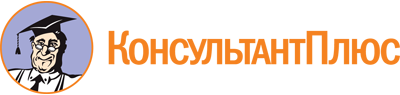 Закон Белгородской области от 07.06.2011 N 39
(ред. от 22.02.2023)
"Об оказании юридической помощи гражданам Российской Федерации бесплатно на территории Белгородской области"
(принят Белгородской областной Думой 26.05.2011)Документ предоставлен КонсультантПлюс

www.consultant.ru

Дата сохранения: 06.07.2023
 7 июня 2011 годаN 39Список изменяющих документов(в ред. законов Белгородской области от 03.12.2012 N 152,от 03.11.2016 N 109, от 21.12.2017 N 229, от 03.12.2018 N 322,от 19.12.2019 N 436, от 13.05.2020 N 474, от 23.06.2021 N 75,от 02.02.2022 N 147, от 27.12.2022 N 262, от 22.02.2023 N 270)